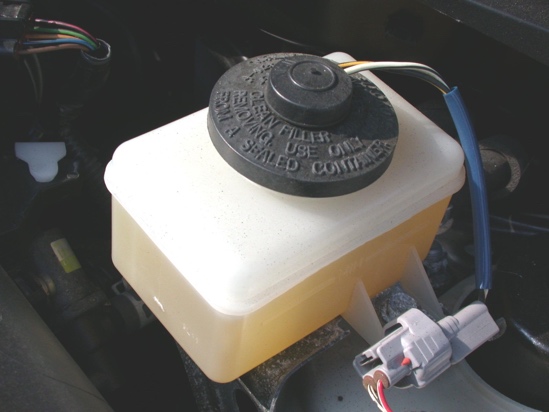   1.   Does the vehicle use a brake fluid level sensor?				  Yes     No  (If yes, describe the location: __________________________________.)  2.   Does the vehicle use a pressure differential       switch?		  Yes     No        	(If yes, describe the location: _________________________________________.)  3.   With the ignition key on, engine off (KOEO), apply the parking brake.  Did the red 	      brake warning lamp light?		  Yes     No        	(If no, why not? ____________________________________________________)  4.   Unplug the wiring connector from the brake fluid level sensor or pressure differential 	      switch.  With the key on, engine off (KOEO), did the red brake warning lamp light?		  Yes     No     (It should not have come on.)  5.  State the vehicle manufacturer’s recommended inspection, testing, and replacement 	     procedures:	     	__________________________________________________________________		__________________________________________________________________		__________________________________________________________________		__________________________________________________________________